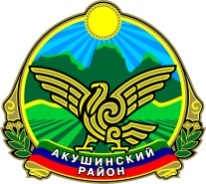 МУНИЦИПАЛЬНОЕ КАЗЕННОЕ ОБЩЕОБРАЗОВАТЕЛЬНОЕ УЧРЕЖДЕНИЕ «ГИНТИНСКАЯ СРЕДНЯЯ ОБЩЕОБРАЗОВАТЕЛЬНАЯ ШКОЛА» с. ГИНТАМУНИЦИПАЛЬНОГО ОБРАЗОВАНИЯ «АКУШИНСКИЙ РАЙОН»РЕСПУБЛИКИ ДАГЕСТАНс. Гинта                                      ginta-sosh@mail.ru                            _________________________________________________________________________________Фотоотчет опроведения   мероприятий в рамках акции «Урок  цифры»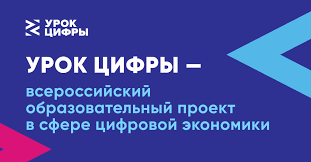 Классный час в 6 классе  «Урок цифры»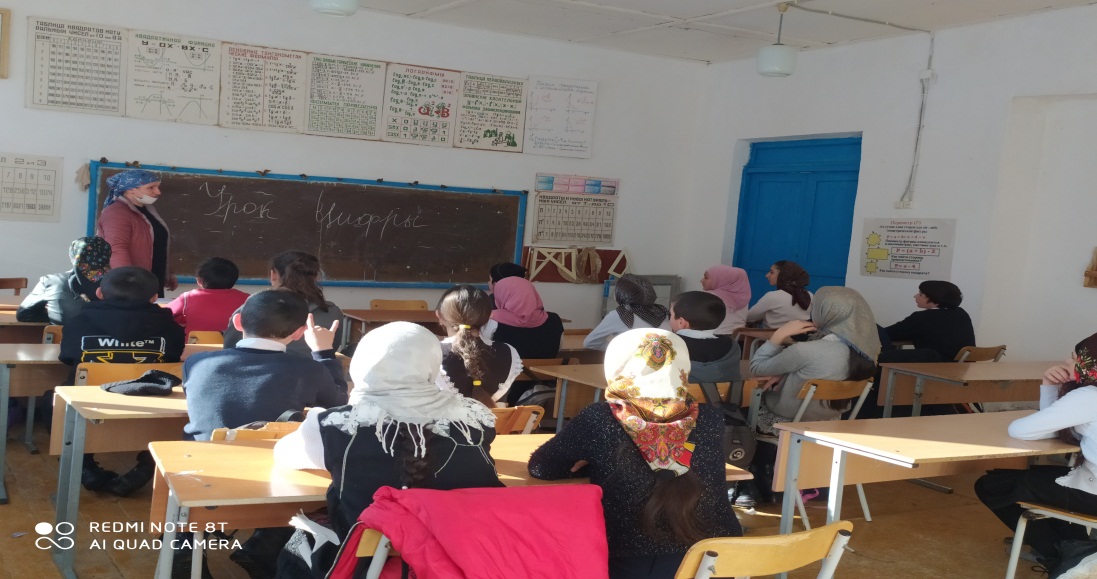 Классный час   в 3 классе «Урок цифры»(Классный руководитель-Абдулкеримова З.Х.)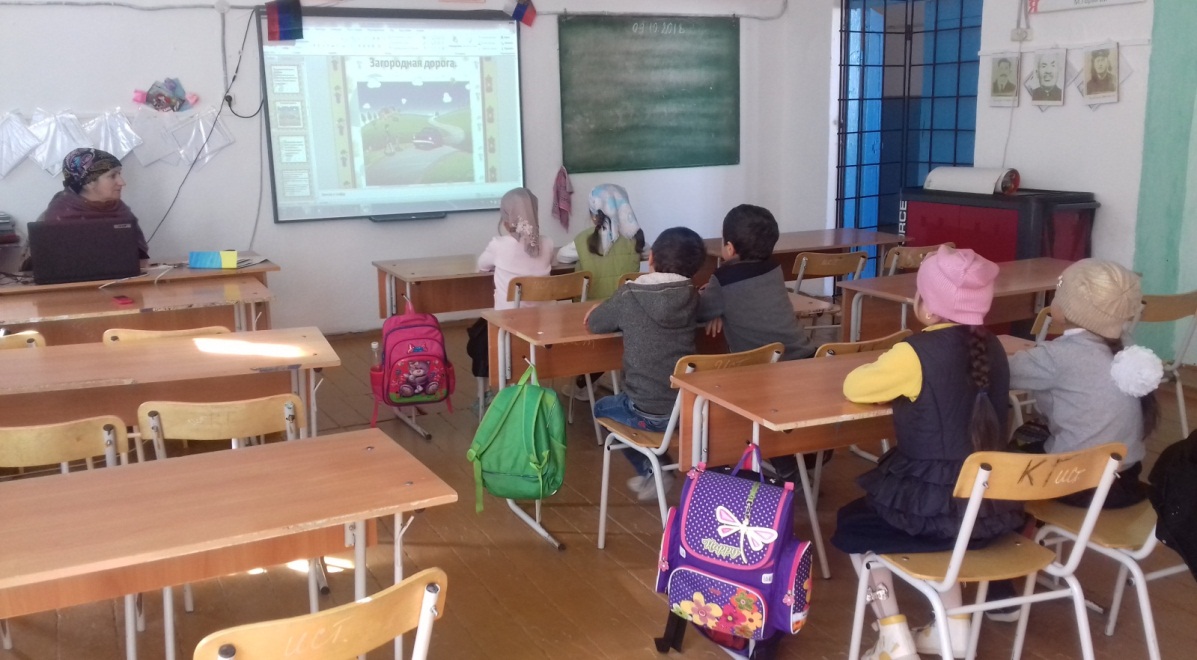 